PKd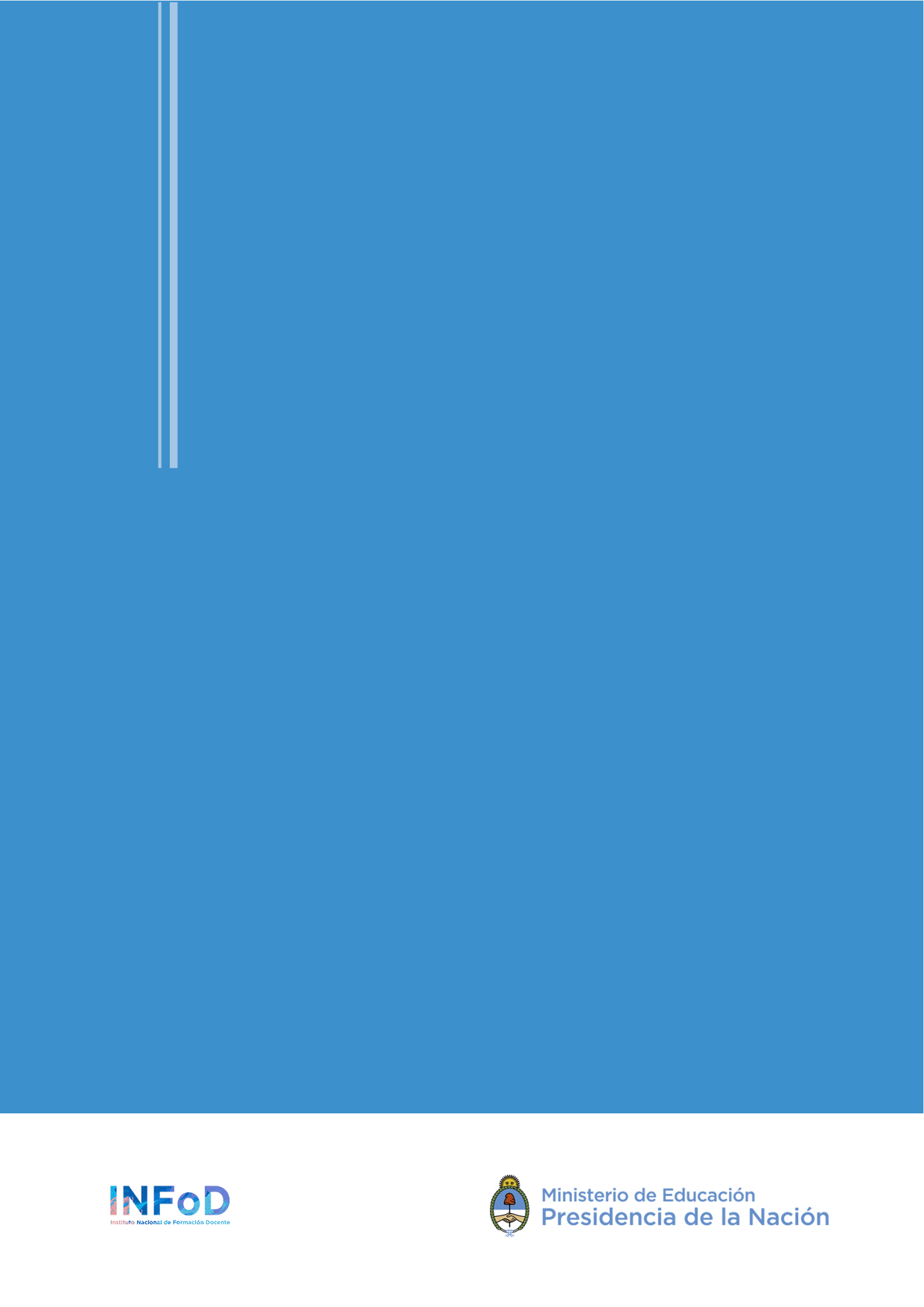 ESQUEMA DE TRABAJO PARA EQUIPOS DIRECTIVOS E INSTITUCIONALESESQUEMA DE TRABAJO PARA EQUIPOS DIRECTIVOS E INSTITUCIONALESINTRODUCCIÓN“(…) una referencia de fundamental importancia debe realizarse acerca del seguimiento y evaluación de los aprendizajes en las distintas unidades curriculares. La diversidad de formatos de éstas se corresponde con ladiversidad de propuestas de evaluación. No se puede ni debe evaluardel mismo modo en todas las unidades curriculares del plan de estudio. No es lo mismo evaluar la comprensión de materias o asignaturas, que evaluar los progresos en talleres, seminarios, módulos independientes u optativos o prácticas docentes”(Resolución N° 24/07, p.26)El presente documento es una propuesta para acompañar a los equipos directivos e institucionales de los ISFD en el desarrollo de la cuarta jornada institucional de 2017 a realizarse en nuestra jurisdicción previo al inicio de clases del período lectivo 2018. Continuando con nuestra línea de acción, se presentan alternativas para que cada equipo institucional pueda adecuarlas, en el marco de la direccionalidad establecida por cada jurisdicción.Retomando la estrategia de intervención de renovación de la enseñanza planteada en el Documento Marco del Área de Formación de Formadores y haciendo foco en la propuesta de trabajo centrada en la innovación, experimentación didáctica y desarrollo de experiencias pedagógicas, la temática a abordar en la presente jornada institucional recupera la necesidad de diversificar las propuestas de enseñanza en el marco de la formación docente inicial. Asimismo, la participación de los estudiantes en esta instancia es enriquecedora en tanto se propone que a través de una autoevaluación puedan revisar su propio proceso durante la trayectoria formativa, haciendo énfasis en las capacidades académicas y profesionales que desarrollan progresivamente durante la formación inicial. Para focalizar en lo enunciado con anterioridad, se propone abordar los núcleos centrales de la Jornada 2 y de la Jornada 3 para profundizar la reflexión, el debate, la construcción de acuerdos en torno a la relación entre formatos curriculares y evaluación. La importancia de dicho vínculo para la formación docente se fundamenta en las producciones recogidas del trabajo institucional desarrollado en las jornadas en los ISFD de todo el país a lo largo del presente año y en los resultados arrojados por la Evaluación del desarrollo curricular y condiciones institucionales de la formación docente inicial (2015) que señalan la necesidad de “(…) avanzar sobre la implementación de distintas modalidades de evaluación y de promoción acordes a los diversos tipos de formatos curriculares que permitan desarrollar por parte de los estudiantes integraciones de contenidos de alto valor pedagógico evitando utilizar exclusivamente las clásicas mesas examinadoras. De este modo, además de evitar los retrasos en la acreditación y en la cursada, la puesta en práctica de nuevas y variadas formas de evaluación, asociadas a los diversos formatos, favorecería el proceso formativo de los estudiantes en tanto daría la posibilidad de promover distintos tipos de saberes y capacidades” (p. 52).	Asimismo, teniendo en cuenta que es la última jornada del Dispositivo de Fortalecimiento Institucional del año 2017, se espera generar un espacio de trabajo institucional que se detenga a revisar los aportes de las jornadas y post-jornadas desarrolladas durante el año y analizar el estado de avance del plan de trabajo institucional en pos de delinear acciones con potencial de intervención para el año 2018.OBJETIVOSReflexionar y revisar la coherencia entre las propuestas de enseñanza, formatos curriculares y las prácticas de evaluación al interior de la propuesta pedagógica institucional. Reconocer las principales características del formato ateneo para la formación docente.PARTICIPANTESTodos los actores institucionales: equipos directivos, profesores, estudiantes, Coordinadores institucionales de políticas estudiantiles –CIPES– (en el caso que los hubiera) y otros actores que resulten pertinentes en función de los objetivos señalados.Es recomendable establecer responsables y delegar ciertas tareas a los fines de hacer ágiles los procesos y asegurar la comunicación y participación de todos.En tal sentido, se espera que los equipos institucionales integrados por el rector/regente, los jefes de área o departamentos, coordinadores de ciclo, campo o año, directores de estudio (entre otros), sean quienes organicen y coordinen las jornadas.Asimismo, es importante incluir a los estudiantes en este proceso a través de los CIPES, los referentes  jurisdiccionales de Políticas Estudiantiles o los centros de estudiantes. Si no se cuenta con estas figuras, cada ISFD puede convocarlos por los medios que considere pertinente y designar a un miembro del equipo institucional o a un profesor para coordinar la propuesta destinada a los mismos.INSUMOSAcuerdos sobre evaluación elaborados en la Jornada 2.Anexos sobre evaluación formativa (ANEXO III del cuaderno de trabajo jornada 2: MODALIDADES DE EVALUACIÓN Y EJEMPLOS).Casos presentados en la Jornada 3 (ANEXO 1 del cuaderno de trabajo jornada 3).Documento: Ministerio de Educación, INFoD, Área de Desarrollo Curricular: "Pensando la formación en clave de capacidades. Organización y dinámica de los diseños curriculares", versión preliminar, junio de 2017.Plan de estudio, programas anuales de las unidades curriculares (UC), secuencias didácticas, instrumentos de evaluación, aportados por cada docente.MOMENTOS Y ACTIVIDADES PARA DOCENTESPrimer Momento: Encuadre y presentación de la jornadaAgrupamiento: Grupo totalTiempo estimado: 50 minutosActividad 1: Presentación del equipo institucional sobre resultados de jornadas previas.La intención de esta actividad se vincula con la necesidad de comenzar la jornada clarificando el camino transitado hasta el momento. Esta instancia se construye a partir de la propuesta de la post-jornada 3. La misma es singular, particular de cada institución ya que da cuenta de su estado de situación. Es importante dar cuenta de lo producido, de los logros alcanzados y de aquellos por alcanzar. La presentación del equipo debería poder dar respuesta a las siguientes preguntas: ¿cuáles son las prioridades institucionales en relación a la enseñanza en los distintos formatos curriculares?, ¿cuáles son las principales líneas de acción para lograrlo? Además de presentar la sistematización de las producciones realizadas en la jornada anterior tal como se indicó en el párrafo precedente. El equipo institucional presentará: Análisis y sistematización de las producciones realizadas por los docentes y estudiantes en la jornada anterior para dar cuenta de las recurrencias y ausencias en relación a aprendizajes, dudas y desafíos. Prioridades institucionales en relación a: la enseñanza en los distintos formatos curricularesmodificaciones, ajustes, revisiones que podrían realizarse para la implementación de algunos/otros formatos y de las propuestas de enseñanza en el interior de todos los espacios curricularescondiciones de trabajo institucional para lograrlo (estrategias, acciones, propuestas de trabajo, etc.)Se sugiere utilizar la información del análisis curricular de los planes de estudio y los formatos curriculares, enviada para trabajar en la jornada anterior.Actividad 2: Socialización de experiencias de docentes que modificaron su enseñanza en el marco de la Jornada anterior.La intención de esta actividad se vincula con socializar el trabajo que los docentes llevan adelante en sus propuestas pedagógicas concretas. Se espera que el equipo institucional motive a compartir las adecuaciones realizadas a partir de lo trabajado en la jornada 3. Las preguntas finales tienen como objetivo orientar el análisis y el debate de la presentación. A continuación se solicitará a los profesores que lo deseen, que compartan una breve presentación sobre las adecuaciones que han realizado en su unidad curricular luego de la Jornada 3, dando cuenta de los cambios identificados a partir de dicha implementación (secuencia de trabajo implementada, propuesta de enseñanza, actividad, organización de clase). Se espera que al menos pueda presentar un docente de cada formato curricular de los planes vigentes en cada Instituto. Sería importante que el equipo institucional prevea quiénes serán los docentes encargados de comentar sus adecuaciones.A partir de las presentaciones, se propone un intercambio orientado por las siguientes preguntas:¿Qué aspectos de la planificación de sus clases modificó?¿Qué instrumentos produjo?¿Cómo fue la participación de los estudiantes en esas actividades?¿Se realizó algún tipo de evaluación?, ¿con qué criterios, con qué instrumentos, con qué resultados?¿Qué reflexión hace sobre la implementación en función de los propósitos planteados?¿Qué dificultades o nudos problemáticos se identificaron en el desarrollo de esa adecuación? Segundo momento: Ateneo “La evaluación en cada uno de los formatos”Tiempo estimado total: 1:40 hsEl propósito del segundo momento es que los docentes del ISFD transiten la experiencia de trabajar en el marco de un ateneo cuyo objetivo sea la elaboración de propuestas se evaluación coherentes con las principales características de los formatos curriculares y las distintas estrategias de enseñanza. Para ello, se propone una secuencia de trabajo que requiere diferentes tipos de insumos, roles y agrupamientos que se especifican a continuación.  Conformación de los ateneos Se propone formar cuatro grupos y que cada uno de los mismos trabaje en relación a uno de los siguientes formatos curriculares: Materia o asignatura, Trabajo de campo, Taller y Seminario. Los mismos deben estar conformados por docentes que comparten el mismo formato de UC. Se sugiere que los docentes a cargo de los espacios del campo de la práctica formen parte del grupo que se centrará en el formato Taller. Se espera que cada grupo funcione en forma simultánea con la dinámica propia del formato Ateneo. Para esto, cada grupo debe contar con un coordinador que oriente las actividades y producciones. En el siguiente cuadro se detalla la organización a considerar al interior de cada uno de los grupos, como también los aspectos a tener en cuenta para el desarrollo de las actividadesDebido a que el formato curricular ateneo no está presente en todos los Diseños Curriculares, se propone tener en cuenta la definición de dicho formato presente en el documento “Pensando la formación en clave de capacidades. Organización y dinámica de los diseños curriculares” producido por el área de Diseño y Desarrollo Curricular del INFoD que se transcribe a continuación:Actividad 1: Trabajo en grupos al interior de cada ateneo Recuperen los acuerdos sobre evaluación elaborados en el marco de la jornada 2Seleccione un instrumento de evaluación que puso en práctica  en el periodo 2.017 y transforme el mismo en  una propuesta de evaluación que presente coherencia interna con las dimensiones del formato curricular a cargo.Verificar que dicha propuesta reúna los criterios de validez, confiabilidad,  practicidad,  utilidad  y  pertinencia  (Camilloni,  1998)Socializar el nuevo instrumento en el grupo, para recibir aportes y enriquecerlo. Recordando que el mismo debe fomentar, en el estudiante, el desarrollo de la capacidad de reconocer, gestionar y sostener sus procesos de adquisición del conocimiento.Actividad alternativa para enriquecer el diseño del nuevo instrumento:   Para enriquecer la propuesta, teniendo en cuenta los criterios de evaluación formativa abordados en la segunda jornada y el caso correspondiente al ateneo en el que participa, desarrollen la siguiente secuencia de trabajo:Leer detenidamente el caso.Les proponemos que imaginen que ustedes son los docentes de esa experiencia y desean replicarla en otro curso que tienen a su cargo: ¿qué propuesta de evaluación plantearían? Describan los criterios, momentos e instrumentos. Para orientar la producción proponemos una serie de preguntas:¿Qué aspectos o criterios considerarían al momento de evaluar?¿Qué instrumento/s utilizarían para evaluar los aprendizajes?¿De qué modo esos instrumentos serían coherentes con las características del formato curricular?¿Qué lugar tendría el estudiante en el proceso de evaluación?¿Qué tipo de retroalimentación compartirían con los estudiantes? ¿Cómo la comunicarían? ¿En qué momento?Estas producciones deben elaborarse por escrito para ser presentadas en el grupo que conforma el ateneo.  En función de lo que trabajaron en el grupo, ¿qué sugerencias le darían a un colega que está por desarrollar una experiencia con este formato curricular y desea evaluarlo? Les proponemos plantear sugerencias para la evaluación durante el desarrollo de la unidad curricular y para la instancia de evaluación final. Actividad 2: Puesta en común de los ateneosPlenario de cierre:A partir de esta actividad se busca que se genere un ambiente de debate y reflexión que permita cuestionar y fundamentar los modelos de evaluación elaborados en los ateneos.  Se espera que el coordinador del ateneo socialice lo trabajado en cada grupo.Por ateneo deberán seleccionar una propuesta de evaluación para el momento de socialización.Con el fin de orientar la selección de la propuesta de evaluación para socializar, les sugerimos tener en cuenta las siguientes preguntas:¿Qué propuesta o propuestas resultaron más coherentes con las características del formato curricular del caso? ¿Por qué?¿Qué propuesta o propuestas promueven que la evaluación sea una oportunidad de aprendizaje?¿Qué aspectos o elementos de las propuestas elaboradas en los grupos tendrían en cuenta para  evaluar los aprendizajes del caso en cuestión?Instancia de cierre y devolución.  El encargado del registro leerá detenidamente la propuesta de evaluación elaborada y el coordinador realizará una síntesis del desarrollo del Ateneo.Tercer momento: CierreTiempo Total estimado: 1 horaSe espera que los docentes evalúen su participación en el ateneo a través de una autoevaluación.  Con esta modalidad se busca el análisis sobre el propio proceso, en este caso sobre su participación en el ateneo, como aporte a su desarrollo profesional y como herramienta para la evaluación de los aprendizajes de los estudiantes.A la vez, a través de la última actividad de este momento de cierre se propone que los docentes vinculen los aportes de las últimas jornadas y consideren posibles mejoras en relación a las propuestas de enseñanza y de evaluación de sus unidades curriculares. Actividad 1: Autoevaluar la propia participación en el ateneo a partir del siguiente cuadro Agrupamiento: individualComplete el cuadro con una cruz teniendo en cuenta que la escala es de 1 a 4 siendo 1 la valoración más baja y 4 la más alta.Este cuadro deberá ser completado y entregado al equipo institucional ya que será insumo de trabajo en la post-jornada.Actividad 2: Aportes de las jornadas para la propia práctica Agrupamiento: individual y en parejaLa siguiente actividad tiene por objetivo vincular los aportes de las últimas jornadas institucionales con la propia práctica al interior de cada unidad curricular. Para eso, les solicitamos que cada uno proponga una mejora al interior de su propuesta formativa en relación al eje temático de la jornada (formatos curriculares y evaluación).Las preguntas que ofrecemos a continuación tienen el objetivo de orientarlos en la elaboración de la propuesta: ¿Qué características del formato curricular en el que me desempeño están más presentes en mis clases? ¿Qué podría aprovechar de los otros formatos curriculares para enriquecerlas?¿Qué puedo revisar de la relación entre mis propuestas de enseñanza, de evaluación y las características del formato curricular para enriquecer la formación de los futuros docentes?Por último, en pareja con otro colega los invitamos a revisar  las propuestas elaboradas por cada uno con el objeto de pensar y sugerir acciones conjuntas con posibilidad de articular dos cátedras o más. Esta propuesta de trabajo de articulación tiene la intención de integrar conocimientos, prácticas y el desarrollo de capacidades al interior de la formación docente inicial. Asimismo, permitirá visualizar la necesidad de enriquecer los formatos curriculares y las prácticas docentes. Actividad optativa: PLENARIO de AteneosTiempo estimado: 30 minutosAgrupamiento: grupo total (con presencia de todos los Ateneos desarrollados)Este espacio de plenario tiene como propósito  la socialización de las producciones de cada ateneo (a cargo de los encargados del registro). Al finalizar la exposición se propone la apertura de un  espacio para la participación del resto de los docentes.Este espacio es optativo en función de los tiempos. En caso de no implementarse, es importante que el equipo institucional defina una estrategia para socializar a todos los miembros de la institución los registros escritos de cada uno de los ateneos.ORIENTACIONES PARA LA COORDINACIÓN DE LOS ATENEOSLa coordinación y gestión del intercambio, son herramientas fundamentales para viabilizar los aprendizajes en el ateneo. Por eso, a continuación se aportan sugerencias que pretenden ser orientaciones para que los coordinadores de cada uno de los grupos puedan propiciar un espacio en el que los docentes transiten el trabajo en el marco del ateneo experimentando las características y posibilidades de dicho formato. Partimos de la definición de ateneo presente en el documento “Pensando la formación en clave de capacidades. Organización y dinámica de los diseños curriculares” producido por el área de Diseño y Desarrollo Curricular del  INFoD.  La construcción de conocimiento sobre las prácticas de enseñanza, el análisis de casos, la discusión colectiva y la justificación teórica son algunas de las especificidades del formato desarrolladas en dicho Documento.Sugerencias para la coordinación:  Incentivar la participación garantizando que todos los integrantes compartan sus ideas.Estimular la justificación de las intervenciones (favoreciendo la fundamentación teórica).Mantener el eje temático propuesto para cumplir con los objetivos pautados.Generar un clima de confianza y respeto entre los integrantes y hacia sus posturas.No emitir juicios negativos sobre las intervenciones. Las que considere puede convertirlas en hipótesis, ponerlas a discusión, o retomarlas cuando sea necesario pero nunca desvalorizarlas.Formular preguntas que apunten a revelar o esclarecer las concepciones de los participantes.Poner de manifiesto los puntos de acuerdo, de desacuerdo y las alternativas posibles.Diseñar previamente preguntas para impulsar el intercambio a partir de los casos  y de la producción de los integrantes del grupo. Garantizar que la producción colectiva producto del ateneo, sea consensuada por los integrantes del grupo. Realizar una síntesis, repasando los puntos más relevantes que se trataron (hacia el final del ateneo).Sobre las formas de comunicación a privilegiar:Ponderar la escucha atentaentendiendo que el saber escuchar está en la base de todo trabajo cooperativo. En este sentido el ateneo privilegia este tipo de escucha. “La conversación se asemeja al ensayo en el que la capacidad de escuchar ocupa el primer plano” (Sennett 2012:43).Ponderar los intercambios comunicacionales privilegiando conversaciones “dialécticas y dialógicas”. Richard Sennett sostiene que la buena escucha produce dos tipos de conversaciones: las dialécticas y las dialógicas. Dialéctica: “(…) el juego verbal de los opuestos debe construir poco a poco una síntesis. (…) El objetivo es llegar  finalmente a una comprensión común. La habilidad en la práctica dialéctica consiste en detectar que podría establecer ese fundamento común. (…) quien sabe escuchar detecta el fundamento común más en lo que la otra persona da por supuesto que en lo que dice. El buen oyente elabora ese supuesto formulándolo en palabras. Escarba en las intenciones, el contexto, lo explicita y habla de ello.” (Sennett 2012: 36-37). Dialógica: “El término ´dialógica´ fue acuñado por el crítico literario ruso Mijaíl Bajtín para designar una discusión que no se resuelve en el hallazgo de un fundamento común. Aun cuando no hayan llegado a compartir acuerdos, en el proceso de intercambio los interlocutores pueden haber tomado mayor conciencia de sus propios puntos de vista y haber aumentado su comprensión mutua” (Sennett 2012:37).Privilegiar el modo subjuntivoen las discusiones genera que “los ensayos sean más eficaces porque ese modo subjuntivo abría un espacio para el experimento; la provisionalidad implica una invitación a los otros a unirse al intento” (Sennett 2012:42). En la práctica los términos “posiblemente”, “tal vez”, “yo hubiera pensado” facilitan la conversación y la buena cooperación. Según el diccionario de la RAE: modo subjuntivo: 1. m. Gram. modo con que se marca lo expresado por el predicado como información virtual, inespecífica, no verificada o no experimentada.)Evitar Asercionesya que este estilo puede paralizar o inhibir los diálogos y la discusión: “la capacidad de escuchar no tiene muchos espacio en este tipo de contienda verbal; se intenta que el interlocutor admire y, por lo tanto, esté de acuerdo, o que rebata con la misma asertividad.” (Sennett 2012:36). Aportes presentados en la Jornada 2ESQUEMA DE TRABAJO PARA ESTUDIANTESESQUEMA DE TRABAJO PARA ESTUDIANTES A DESARROLLAR DURANTE LA PRIMERA SEMANA DE CLASESInsumosAnexos sobre evaluación formativa. Específicamente las modalidades de autoevaluación y coevaluación (ANEXO III del cuaderno de trabajo jornada 2: MODALIDADES DE EVALUACIÓN Y COEVALUACIÓN).MOMENTOS Y ACTIVIDADES PARA ESTUDIANTESEsta jornada retoma algunos temas vinculados con la evaluación, propuestos en jornadas anteriores. Se propone llevar a cabo una experiencia de autoevaluación por parte de los estudiantes, con el objetivo de relevar información de carácter diagnóstico, referida al desarrollo de las capacidades académicas y profesionales a lo largo de todo el trayecto formativo de los estudiantes. También se espera que a partir de la información obtenida los estudiantes elaboren propuestas que tiendan a la mejora de la formación. Esta instancia de trabajo con los estudiantes permite, por un lado, profundizar el trabajo de reflexión sobre sus procesos de aprendizaje y enriquecer, así, el trabajo sobre la propia formación. Por otra parte, y en relación con los institutos, los datos relevados y las producciones de los estudiantes constituyen un insumo significativo para la elaboración por parte de los IFD, de propuestas o líneas de acción para 2018.Primer Momento: Encuadre y presentación de la jornadaTiempo estimado: 40 minutosAgrupamiento: Grupo total de estudiantes y docentesDado que este momento se desarrolla en conjunto con los docentes se propone volver sobre las  orientaciones enunciadas en el primer momento de la jornada.Segundo Momento: una mirada sobre la propia formaciónActividad 1: Autoevaluación de capacidades académicas y profesionales de los estudiantes (Tiempo estimado: 50 minutos)Agrupamiento:individual.Consigna de trabajoEn esta actividad te proponemos desarrollar individual y grupalmente una autoevaluación sobre tu proceso de aprendizaje a lo largo de la formación docente.La  autoevaluación  es  la  capacidad  de  un  estudiante  para  profundizar  su  aprendizaje  mediante la observación y el análisis de su actuación en base de criterios y a partir de allí, la  toma de decisiones respecto de cómo mejorarlo.  En palabras de Anijovich y González (2011),  implica  “la implementación sistemática de instancias que permitan a los alumnos evaluar sus  producciones  y  el  modo  en  que  las  han  encarado  y  resuelto  (o  no).  La  autoevaluación  se  transforma, así, en una estrategia para convertirlos en mejores estudiantes, los ubica en un rol  protagónico, favorece una actitud positiva hacia el aprendizaje y promueve el desarrollo de una  comprensión más profunda de los procesos de evaluación”.Las  prácticas  de  autoevaluación  para  hacer consciente el propio aprendizaje y promover una reflexión al respecto son diversas, lo importante es que generen oportunidades de revisar qué aprendimos, cómo lo hicimos y cuál es la vinculación de los resultados con los que esperaba alcanzar. Para realizar esta autoevaluación presentamos un instrumento que permite que cada estudiante identifique en su trayectoria educativa las capacidades académicas y las profesionales. Es importante considerar que estas capacidades se desarrollan y se despliegan progresivamente durante  la trayectoria de cada estudiante y, en el caso de las capacidades profesionales, durante la trayectoria profesional también.Las capacidades académicas refieren, en sentido amplio, a un conjunto de modos de pensar, actuar y relacionarse, que los estudiantes tienen que tener oportunidad de desarrollar progresivamente a lo largo de su trayectoria en el Nivel Superior. Las capacidades profesionales se vinculan con la posibilidad de resolver los desafíos y problemas específicos de la docencia, asociadas con ciertas funciones del enseñar y generar ambientes favorables de aprendizaje. La Resolución 24/07 del Consejo Federal deEducación ha establecido un conjunto de capacidades profesionales que se deben desarrollar a lo largo de la formación docente. El Instituto Nacional de Formación Docente y las Direcciones de Educación Superior de las diferentes provincias de nuestro país han revisado y redefinido dichas capacidades para conformar  un Marco Referencial de Capacidades Profesionales de la Formación Docente Inicial que se encuentra en proceso de aprobación del Consejo Federal de Educación. Este marco tendrá como objetivo explicitar con claridad un conjunto de capacidades profesionales para que orienten la enseñanza en los Institutos Superiores de Formación Docente y se espera que represente una herramienta curricular complementaria a los Lineamientos Curriculares Nacionales y a los diseños curriculares para la formación docente de cada jurisdicción. En esta actividad te invitamos a autoevaluar algunas capacidades profesionales, las cuales han sido definidas tomando en cuenta la Resolución 24/07 y el Marco Referencial en proceso de aprobación.Te proponemos que marques con una cruz (X) el grado de desarrollo de las capacidades identificadas a continuación, según tu experiencia formativa en el recorrido transitado hasta el momento. Con el fin de despejar dudas y orientar la autoevaluación propuesta, te sugerimos un primer momento de lectura colectiva de las capacidades académicas y profesionales. Carrera:Año de cursada/Porcentaje de materias cursadas: Actividad 2: intercambio entre pares(Tiempo estimado: 40 hs.)Agrupamiento: En parejas. A partir del intercambio se espera que los estudiantes revisen, enriquezcan y amplíen la autoevaluación realizada. Teniendo en cuenta que podría tratarse de una propuesta de evaluación novedosa en algunos casos, resulta necesario un momento de intercambio que permita poner en común los procesos individuales que se pusieron en juego en las respuestas a la actividad anterior.  Consigna de trabajoLa propuesta es que compartas con otro estudiante de tu mismo año y la misma carrera las capacidades académicas y profesionales identificadas en la actividad anterior. Para ello, les sugerimos que cada pareja realice una lectura detallada de las filas de cada uno de los cuadros cotejando las respuestas en cada caso, modificándolas si lo considerase y justificando las mismas. Tercer momento: Sistematización y elaboración de propuestasActividad 1: Sistematización de la información (Tiempo estimado: 1 hs.)Se espera que esta actividad permita obtener un panorama general del desarrollo de las capacidades académicas y profesionales por año de cursada.Agrupamiento: Se conformará un grupo por año de cursadaConsigna de trabajoSistematizar la información relevada en las fichas producidas en las actividades anteriores para obtener un panorama general de la percepción del desarrollo de las capacidades en cada año de cursada de las carreras del ISFD. Este trabajo de sistematización consiste en procesar la totalidad de las fichas dando cuenta de la frecuencia de respuestas para cada capacidad. Para esto, se propone que el CIPE, los integrantes del centro de estudiantes y/o estudiantes avanzados sean quienes coordinen los grupos.Para organizar la información obtenida se sugiere utilizar el mismo modelo de ficha elaborando un cuadro síntesis como se muestra en el ejemplo a continuación. Ejemplo: si tuviésemos 100 estudiantes de primer año de una carrera X la sistematización de las respuestas para la capacidad “dominar los saberes a enseñar” podría ser la siguiente: Cuadro síntesis de capacidades académicas y profesionales Actividad 2: Elaboración de propuestas (Tiempo estimado: 50 minutos)Esta actividad busca ser una instancia que los convoque a elaborar propuestas formativas a partir de la sistematización realizada en el punto anterior. Agrupamiento: En grupos de no más de 5 integrantes. Consigna de trabajoA partir de la información relevada en la actividad anterior, seleccionen dos o tres de las capacidades académicas y profesionales que consideran menos desarrolladas y elaboren dos propuestas o sugerencias que tengan para fortalecer su desarrollo, en función de las siguientes preguntas:¿Qué compromisos y acciones podríamos asumir como estudiantes para fortalecer estas capacidades?¿A través de qué estrategias el instituto y el equipo docente podrían fortalecer estas capacidades?Actividad 3: Compartir los resultados con los equipos institucionalesConsigna de trabajoLes proponemos que registren por escrito las actividades 1 y 2 del tercer momento para que las entreguen a los equipos institucionales. El resultado de la autoevaluación es un insumo clave para mejorar las prácticas de enseñanza y las oportunidades de aprendizaje.PROPUESTA POST JORNADAPROPUESTA DE POSTJORNADASistematización, análisis y comunicación de las diferentes producciones de la jornada 4Para realizar la sistematización y el análisis de las producciones de la jornada que se mencionan a continuación, les sugerimos organizar los aportes por campos, años o carreras dependiendo de las prioridades institucionales. Respecto a las producciones de los docentes:Tener en cuenta los siguientes insumos para el análisis y la reflexión:Sugerencias elaboradas para la evaluación durante el desarrollo de la unidad curricular y para la instancia de evaluación final Propuestas de evaluación para cada formato curricular Autoevaluaciones de la participación en los ateneos Respecto de las producciones de los estudiantes: Tener en cuenta los siguientes insumos para el análisis y la reflexión:Sistematización producida a partir de las fichas de autoevaluación de las capacidades académicas y profesionales (actividad 1 del tercer momento)Propuestas elaboradas para impulsar las capacidades menos desarrolladas (actividad 2 del tercer momento) A partir del análisis y sistematización de las producciones de los profesores, les sugerimos elaborar un informe para comunicar lo producido a todo el equipo docente que posibilite retomar las principales conclusiones y producciones en torno a la evaluación de los aprendizajes, la coherencia entre la evaluación y los formatos curriculares o estrategias de enseñanza, y las características de un ateneo didáctico.En cuanto a la sistematización de las producciones de los estudiantes, el equipo institucional podrá promover alguna instancia de intercambio entre docentes y estudiantes para que compartan los resultados del proceso de autoevaluación y generar un espacio de reflexión sobre el desarrollo de las capacidades académicas y profesionales en la formación docente, que sirva como insumo para la planificación de los docentes y el desempeño de los estudiantes en el próximo ciclo lectivo.Reflexión acerca del plan de trabajo institucional:Teniendo en cuenta que es la última jornada del año, proponemos destinar un tiempo específico del trabajo del equipo institucional para retomar el plan de trabajo institucional 2017 y, en función de todo lo trabajado durante el año, evaluar el desarrollo e implementación del mismo. Los cierres de año resultan instancias provechosas para hacer un balance de los avances, fortalezas y dificultades que se presentan en la institución en relación a los objetivos de trabajo, y proponerse mejoras para el próximo año.A continuación presentamos algunas preguntas que pretenden orientar la evaluación:¿Cuál fue el grado de avance del Plan de trabajo?¿Cuál fue el grado de concreción de los objetivos propuestos? Tener en cuenta los ajustes llevados a cabo a partir del trabajo en las jornadas y post jornadas.¿Se implementaron las líneas de acción establecidas? ¿Se modificaron u agregaron nuevas? ¿Cuáles? ¿Por qué?¿Pudieron llevar a cabo un seguimiento y monitoreo del Plan de Trabajo? ¿En qué medida el mismo, colaboró en la toma de decisiones relevantes para el logro de los objetivos previstos?¿En qué medida las jornadas y post jornadas aportaron insumos y experiencias para concretar el Plan de Trabajo?¿Qué aspectos necesitaríamos fortalecer el próximo año? ¿Qué nos gustaría que ocurra en las jornadas de 2018 en relación a nuestro plan de trabajo?Acerca del seguimiento y monitoreo del Dispositivo de Fortalecimiento InstitucionalEn este último punto convocamos al equipo institucional a completar el INFORME INSTITUCIONAL SOBRE EL AVANCE DEL DISPOSITIVO DE FORTALECIMIENTO INSTITUCIONAL PARA LOS ISFD -2017.El presente instrumento es un insumo para relevar información de cada ISFD en torno a la implementación del Dispositivo de Fortalecimiento del Nivel Superior. La misma será de importancia para la elaboración del estado de situación jurisdiccional y el diseño de acciones para la mejora de la formación docente inicial.  Se espera que estas acciones de seguimiento y monitoreo posibiliten enriquecer futuras propuestas para continuar avanzando en los objetivos establecidos a nivel institucional y jurisdiccional.Dicho informe se encuentra disponible en un documento “google form” al que tendrán acceso a partir de un link disponible en el aula virtual de acompañamiento a los equipos institucionales.GRUPOFORMATO CURRICULARATENEOSTRABAJAR EN TORNO A:SE PROPONE DESIGNAR:1Materia o asignaturaLa evaluación en el formato curricular AsignaturaPlan de estudioPrograma anualSecuencia didácticaInstrumento de    evaluaciónAlternativo: Casos según formato (Jornada III)1 coordinador por cada Ateneo (pueden ser docentes a los que se les proponga con antelación cumplir dicho rol y se les entregue la guía de orientaciones que se adjunta en el ANEXO)1 encargado de registro por cada subgrupo de trabajo (punto a)1 encargado de registro por cada Ateneo  (punto b)2Trabajo de campoLa evaluación en el formato curricular Trabajo de campoPlan de estudioPrograma anualSecuencia didácticaInstrumento de    evaluaciónAlternativo: Casos según formato (Jornada III)1 coordinador por cada Ateneo (pueden ser docentes a los que se les proponga con antelación cumplir dicho rol y se les entregue la guía de orientaciones que se adjunta en el ANEXO)1 encargado de registro por cada subgrupo de trabajo (punto a)1 encargado de registro por cada Ateneo  (punto b)3TallerLa evaluación en el formato curricular TallerPlan de estudioPrograma anualSecuencia didácticaInstrumento de    evaluaciónAlternativo: Casos según formato (Jornada III)1 coordinador por cada Ateneo (pueden ser docentes a los que se les proponga con antelación cumplir dicho rol y se les entregue la guía de orientaciones que se adjunta en el ANEXO)1 encargado de registro por cada subgrupo de trabajo (punto a)1 encargado de registro por cada Ateneo  (punto b)4SeminarioLa evaluación en el formato curricular SeminarioPlan de estudioPrograma anualSecuencia didácticaInstrumento de    evaluaciónAlternativo: Casos según formato (Jornada III)1 coordinador por cada Ateneo (pueden ser docentes a los que se les proponga con antelación cumplir dicho rol y se les entregue la guía de orientaciones que se adjunta en el ANEXO)1 encargado de registro por cada subgrupo de trabajo (punto a)1 encargado de registro por cada Ateneo  (punto b)   Ateneo¿Cómo se define el formato?Espacio destinado a construir conocimiento sobre las prácticas concretas de enseñanza a partir del análisis de los fundamentos de las decisiones didácticas tomadas. Esta estrategia que parte del análisis de casos y situaciones particulares, agrega información  relevante y permite analizar en conjunto los hallazgos, los déficits y las razones que justifican las decisiones, así como el reconocimiento de los propios errores u omisiones como un estímulo para el cambio. Posibilita construir conocimientos sobre las prácticas concretas e intercambiar propuestas (Davini, 2008).¿Cuáles son sus características?En general, esta estrategia es más apropiada para los estudiantes que ya están en un nivel avanzado en el Campo de las Prácticas, aunque también pueden participar como observadores los menos avanzados, para enriquecer su formación. Los ateneos requieren ser coordinados por los profesores, generando un ambiente de debate y reflexión sobre las presentaciones de los estudiantes. Si bien resulta un formato propicio para el CFPP, puede resultar potente también para vincular la teoría y la práctica en UC del CFG o el CFE. Este formato permitiría así poner el eje en la enseñanza y valorar desde allí los aportes conceptuales de las disciplinas para cuestionar o justificar decisiones de aula.Todas estas producciones deben elaborarse por escrito para ser entregadas al equipo institucional ya que serán insumo de trabajo en la post-jornada.  La participación en el ateneo de esta jornada me posibilitó…1234Tomar la palabra para argumentar la posición tomada.El enriquecimiento de la propuesta de evaluación elaborada. Modificar mi posición en función de otras propuestas.Reflexionar acerca de la relación entre los formatos curriculares y las modalidades de evaluación.Cuestiones en relación al formato ateneo y al vínculo entre formatos curriculares y evaluación que me generan alguna duda/pregunta/inquietud: Cuestiones en relación al formato ateneo y al vínculo entre formatos curriculares y evaluación que me generan alguna duda/pregunta/inquietud: Cuestiones en relación al formato ateneo y al vínculo entre formatos curriculares y evaluación que me generan alguna duda/pregunta/inquietud: Cuestiones en relación al formato ateneo y al vínculo entre formatos curriculares y evaluación que me generan alguna duda/pregunta/inquietud: Cuestiones en relación al formato ateneo y al vínculo entre formatos curriculares y evaluación que me generan alguna duda/pregunta/inquietud: CAPACIDADESCAPACIDADESUna mejora que me propongo al interior de mi unidad curricular en relación al formato curricular y la propuesta de evaluación para desarrollar las capacidades que priorice para este año 2018:Capacidades académicasComunicación Expresar e interpretar con claridad y efectividad conceptos,  pensamientos, sentimientos, hechos y opiniones de forma oral, no verbal y escrita, a través de diferentes lenguajes, medios y soportes.Capacidades académicasComprensión de textos de distinto tipoSeleccionar, procesar y analizar críticamente la información obtenida de distintas fuentes.Capacidades académicasEscritura y producción de textosPoner en relación y reelaborar información generando textos claros, coherentes y precisos, condiciones necesarias para desarrollar producciones tanto académicas como creativas.Capacidades académicasPensamiento crítico, justificación y fundamentación de opinionesAdoptar una postura personal respecto de una problemática o situación determinada, seleccionando, identificando y comparando diferentes perspectivas e interpretando rigurosamente la información.Capacidades académicasTrabajo colaborativo y cooperativoRelacionarse y trabajar con otros, teniendo en cuenta la tarea;  los objetivos que se pretenden alcanzar en forma individual y grupal; la organización de tiempos, espacios y roles.Capacidades académicasEstrategias de estudio que implican el aprender a aprenderOrganizar el propio aprendizaje y reflexionar sobre este proceso, aprendiendo de los errores, los aciertos, los avances y las frustraciones. Desarrollar progresivamente autonomía respecto del proceso de aprendizaje y tomar decisiones respecto de qué y cómo aprender.Capacidades profesionalesDominar los saberes a enseñarAdecuar, producir y evaluar los contenidos de la enseñanza; Seleccionar, organizar, jerarquizar y secuenciar los contenidos, para favorecer el aprendizaje de los estudiantes, entre otras cosas.Capacidades profesionalesTomar decisiones pedagógicas que reconozcan y respeten  las características y necesidades de aprendizaje de los alumnosIdentificar dichas características y necesidades; desarrollar estrategias de enseñanza que tengan en cuenta la diversidad de intereses, estilos de aprendizaje, puntos de partida y capacidades de los alumnos; acompañar el avance en el aprendizaje de los alumnos identificando tanto los factores que lo potencian como los obstáculos que constituyen dificultades para el aprender; entre otras cosas.Capacidades profesionalesPlanificar la enseñanzaPlanificar unidades de trabajo de distinta duración para una disciplina, área o un conjunto de ellas; establecer propósitos de enseñanza y objetivos de aprendizaje; diseñar estrategias didácticas y seleccionar los recursos necesarios; entre otras cosas; entre otras cosas.Capacidades profesionalesGestionar una clase Tomar decisiones sobre la administración de los tiempos, los espacios y los agrupamientos de los estudiantes; reconocer y utilizar los recursos disponibles en las escuelas para la enseñanza; involucrar activamente a los alumnos en sus aprendizajes y en su trabajo; conducir los procesos grupales y favorecer el trabajo colaborativo; producir y comunicar información sobre la trayectoria educativa de los estudiantes para ellos mismos, sus familias y los equipos directivos y docentes; entre otras cosas.Capacidades profesionalesIntervenir en la dinámica grupal y organizar el trabajo escolar.Dominar y utilizar un repertorio de técnicas para favorecer la consolidación de los grupos de aprendizaje; generar un clima favorable a la convivencia y el aprendizaje, en la institución, en las aulas, y en espacios virtuales de aprendizaje; tratar conflictos o problemas grupales mediante estrategias variadas; entre otras cosas. Capacidades profesionalesEvaluar los aprendizajes de los alumnosUtilizar la evaluación con diversos propósitos: realizar diagnósticos, identificar errores sistemáticos, ofrecer retroalimentación a los estudiantes, ajustar la ayuda pedagógica y revisar las propias actividades de enseñanza; diseñar e implementar diferentes procedimientos de evaluación que permitan a los estudiantes mostrar, de múltiples maneras, sus aprendizajes; entre otras cosas.Capacidades profesionalesReconocer y atender las características y necesidades del contexto de la escuela, las familias y la comunidadIdentificar características y necesidades del contexto de la escuela, las familias y la comunidad; diseñar e implementar experiencias de aprendizaje que recuperen las características culturales y el conocimiento de las familias y la comunidad; desarrollar estrategias de comunicación variadas con las familias, con diferentes propósitos; entre otras cosas.Capacidades profesionalesAnalizar y tomar decisiones sobre el propio proceso formativoAnalizar las propuestas formativas del Instituto y las escuelas asociadas, para identificar fortalezas y debilidades; analizar el desarrollo de las propias capacidades profesionales y académicas para consolidarlas; entre otras cosas.AUTOEVALUACIÓNLa  autoevaluación  es  la  capacidad  de  un  estudiante  para  profundizar  su  aprendizaje  mediante la observación y el análisis de su actuación en base de criterios y a partir de allí, la  toma de decisiones respecto de cómo mejorarlo.  En palabras de Anijovich y González (2011),  implica  “la implementación sistemática de instancias que permitan a los alumnos evaluar sus  producciones  y  el  modo  en  que  las  han  encarado  y  resuelto  (o  no).  La  autoevaluación  se  transforma, así, en una estrategia para convertirlos en mejores estudiantes, los ubica en un rol  protagónico, favorece una actitud positiva hacia el aprendizaje y promueve el desarrollo de una  comprensión más profunda de los procesos de evaluación”.Las  prácticas  de  autoevaluación  que  se  pueden  proponer  para  acompañar  el  proceso  consciente y reflexivo de los que aprenden son diversas, lo importante es que promuevan el  desarrollo de la capacidad en los estudiantes de revisar qué aprendieron, cómo lo hicieron y cuál es la vinculación de sus resultados con los que se esperaba alcanzar. Fuente: Anijovich y González (2011).Proponemos que para llevar a cabo las actividades que se describen a continuación los estudiantes se agrupen por carrera y año de cursada para que las producciones elaboradas puedan ser un insumo de análisis y toma de decisiones en la post-jornada. CAPACIDADESCAPACIDADESGRADO DESARROLLOGRADO DESARROLLOGRADO DESARROLLOGRADO DESARROLLOCAPACIDADESCAPACIDADESAún no desarrolladoIniciando el  procesoModeradoAvanzadoCapacidades académicasComunicación Expresar e interpretar con claridad y efectividad conceptos,  pensamientos, sentimientos, hechos y opiniones de forma oral, no verbal y escrita, a través de diferentes lenguajes, medios y soportes.Capacidades académicasComprensión de textos de distinto tipoSeleccionar, procesar y analizar críticamente la información obtenida de distintas fuentes.Capacidades académicasEscritura y producción de textosPoner en relación y reelaborar información generando textos claros, coherentes y precisos, condiciones necesarias para desarrollar producciones tanto académicas como creativas.Capacidades académicasPensamiento crítico, justificación y fundamentación de opinionesAdoptar una postura personal respecto de una problemática o situación determinada, seleccionando, identificando y comparando diferentes perspectivas e interpretando rigurosamente la información.Capacidades académicasTrabajo colaborativo y cooperativoRelacionarse y trabajar con otros, teniendo en cuenta la tarea;  los objetivos que se pretenden alcanzar en forma individual y grupal; la organización de tiempos, espacios y roles.Capacidades académicasEstrategias de estudio que implican el aprender a aprenderOrganizar el propio aprendizaje y reflexionar sobre este proceso, aprendiendo de los errores, los aciertos, los avances y las frustraciones. Desarrollar progresivamente autonomía respecto del proceso de aprendizaje y tomar decisiones respecto de qué y cómo aprender.Capacidades profesionalesDominar los saberes a enseñarAdecuar, producir y evaluar los contenidos de la enseñanza; Seleccionar, organizar, jerarquizar y secuenciar los contenidos, para favorecer el aprendizaje de los estudiantes, entre otras cosas.Capacidades profesionalesTomar decisiones pedagógicas que reconozcan y respeten  las características y necesidades de aprendizaje de los alumnosIdentificar dichas características y necesidades; desarrollar estrategias de enseñanza que tengan en cuenta la diversidad de intereses, estilos de aprendizaje, puntos de partida y capacidades de los alumnos; acompañar el avance en el aprendizaje de los alumnos identificando tanto los factores que lo potencian como los obstáculos que constituyen dificultades para el aprender; entre otras cosas.Capacidades profesionalesPlanificar la enseñanzaPlanificar unidades de trabajo de distinta duración para una disciplina, área o un conjunto de ellas; establecer propósitos de enseñanza y objetivos de aprendizaje; diseñar estrategias didácticas y seleccionar los recursos necesarios; entre otras cosas; entre otras cosas.Capacidades profesionalesGestionar una clase Tomar decisiones sobre la administración de los tiempos, los espacios y los agrupamientos de los estudiantes; reconocer y utilizar los recursos disponibles en las escuelas para la enseñanza; involucrar activamente a los alumnos en sus aprendizajes y en su trabajo; conducir los procesos grupales y favorecer el trabajo colaborativo; producir y comunicar información sobre la trayectoria educativa de los estudiantes para ellos mismos, sus familias y los equipos directivos y docentes; entre otras cosas.Capacidades profesionalesIntervenir en la dinámica grupal y organizar el trabajo escolar.Dominar y utilizar un repertorio de técnicas para favorecer la consolidación de los grupos de aprendizaje; generar un clima favorable a la convivencia y el aprendizaje, en la institución, en las aulas, y en espacios virtuales de aprendizaje; tratar conflictos o problemas grupales mediante estrategias variadas; entre otras cosas. Capacidades profesionalesEvaluar los aprendizajes de los alumnosUtilizar la evaluación con diversos propósitos: realizar diagnósticos, identificar errores sistemáticos, ofrecer retroalimentación a los estudiantes, ajustar la ayuda pedagógica y revisar las propias actividades de enseñanza; diseñar e implementar diferentes procedimientos de evaluación que permitan a los estudiantes mostrar, de múltiples maneras, sus aprendizajes; entre otras cosas.Capacidades profesionalesReconocer y atender las características y necesidades del contexto de la escuela, las familias y la comunidadIdentificar características y necesidades del contexto de la escuela, las familias y la comunidad; diseñar e implementar experiencias de aprendizaje que recuperen las características culturales y el conocimiento de las familias y la comunidad; desarrollar estrategias de comunicación variadas con las familias, con diferentes propósitos; entre otras cosas.Capacidades profesionalesAnalizar y tomar decisiones sobre el propio proceso formativoAnalizar las propuestas formativas del Instituto y las escuelas asociadas, para identificar fortalezas y debilidades; analizar el desarrollo de las propias capacidades profesionales y académicas para consolidarlas; entre otras cosas.CAPACIDADES PROFESIONALESGRADO DE DESARROLLOGRADO DE DESARROLLOGRADO DE DESARROLLOGRADO DE DESARROLLOCAPACIDADES PROFESIONALESNo desarrolladoIniciando el  procesoModeradoAvanzadoDominar los saberes a enseñar4040200Identificar………..…….…………